Galápagos Finches: Famous Beaks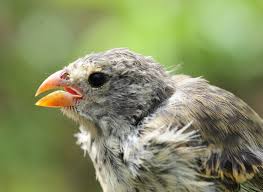 Name:Class Period:STUDENT LEARNING OBJECTIVE:Students will learn about what makes “Darwin’s Finches” so special.INSTRUCTIONS:Read the article (PDF on our website with this assignment)Answer the questions below, using COMPLETE SENTENCES.HINT:  Read the questions prior to reading the article so you are aware of what answers you are looking forQUESTIONS:How many species of finches have the Grants studied?How long have the Grants studied the finches?When did Darwin first visit the Galapagos?What did Darwin wonder about the finches?What was Darwin's first clue about the species evolving?What is the reason/process Darwin came up with that explains this evolution of the finches?  Use the article to help you define this process.What did the Grants wonder?What did the Grants do to study the finches?What are four things that the Grants learned from their research?